Uitnodiging nascholingswebinar – start vanaf 18 februariHulp bij GGZ-vragen: sneller, makkelijker en beter passend bij de patiënt!Accreditatie is aangevraagdBeste huisarts,U bent waarschijnlijk druk met Covid 19 en vaccineren? Toch spelen we graag in op verzoeken van diverse huisartsen naar meer informatie over de geestelijke gezondheidszorg (ggz). Misschien juist nu is dat extra belangrijk met meer psychische klachten bij mensen. Dus: 
Heeft u geregeld vragen over medicatie, bijvoorbeeld hoe medicijnen toe te passen, af te bouwen en/of over bijwerkingen? Of vindt u dat patiënten in de ggz wel sneller en beter geholpen kunnen worden? Of heeft u andere vragen over hoe beter samengewerkt kan worden tussen GGZ instellingen en de eerstelijns? Bijvoorbeeld hoe GGZ-wijkteams goed samenwerken? 
Volg dan een van onze nascholingwebinars in februari of maart! Nascholingwebinar 
We hebben gevraagd wat er leeft onder huisartsen. Daarom gaat elk webinar over dezelfde 3 onderwerpen:  Consultatie in de huisartsenpraktijk; de voordelen van een vaste psychiater. Nieuwe werkwijze bij ggz-problematiek zorgt voor een betere aansluiting bij de hulpvraag van de patiënt. Wat betekent dat voor u en uw patiënt? GGZ-teams/ FACT-teams: hoe zorgen we voor wijkgerichte samenwerking tussen GGZ en huisartsen? Bij de laatste, gaan we extra in op hoe de samenwerking in de specifieke regio wordt vormgegeven. Kijk bij de data en tijd wanneer het webinar over uw regio plaatsvindt. Verder kunt u zich aanmelden voor een datum naar keuze, als een andere datum beter uitkomt. Want het meeste is niet regiospecifiek.Meer informatie in de bijlage
Hierin leest u: Wat behandelen we? Wat levert het u dat op? Waarom zou u deelnemen? 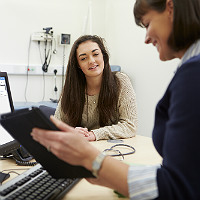 Praktisch 
Accreditatie is aangevraagd voor volledige deelname. Het webinar duurt 2 uur. De bijeenkomsten zijn interactief via ZOOM. We geven veel ruimte voor vragen. Die stelt u eenvoudig via de chat en we beantwoorden ze zoveel mogelijk direct. 
De bijeenkomsten zijn interactief via ZOOM. We geven veel ruimte voor vragen. Die stelt u eenvoudig via de chat en we beantwoorden ze zoveel mogelijk direct.Data en tijd
Kiest u zelf de datum die u het handigst uitkomt, ongeacht de regio waar u werkt: 
Donderdag 30 maart 2021  - 17.30 tot 19.30 uur (3e item specifiek voor Rijnmond en Zuid Hollandse Eilanden)Dinsdag 13 april  2021 - 17.30 tot 19.30 uur (3e item specifiek voor Noord Holland)Maandag 19 april 2021-  17.30 tot 19.30 uur (3e item specifiek voor Haaglanden)Op uw verzoek ontvangt u de opname per mail van de nascholing met de informatie over het 3e item voor uw specifieke regio.We hebben een maximum aantal deelnemers. Dus wees er snel bij! Aanmelden Mail naar: a.vanSelm@parnassiagroep.nl (Anja van Selm) onder vermelding van “Webinar huisartsen ..datum… “.  Wij vragen u de volgende informatie door te geven:NaamRegistratienummerEnkele dagen voor de bijeenkomst ontvangt u de link naar de ZOOM-bijeenkomst. Tot ziens online de 18e of in maart!VragenHeeft u nog vragen? De relatiemanager huisartsen van uw regio helpt u graag: Bob van Waardenberg, T: 06  22 24 36 64 (Noord Holland)Odette de Droog, T: 06  51 13 68 61 (Haaglanden)Marike van Horik, T: 06  51 84 75 09 (Rijnmond)